EXT1300 SUPER ROLLER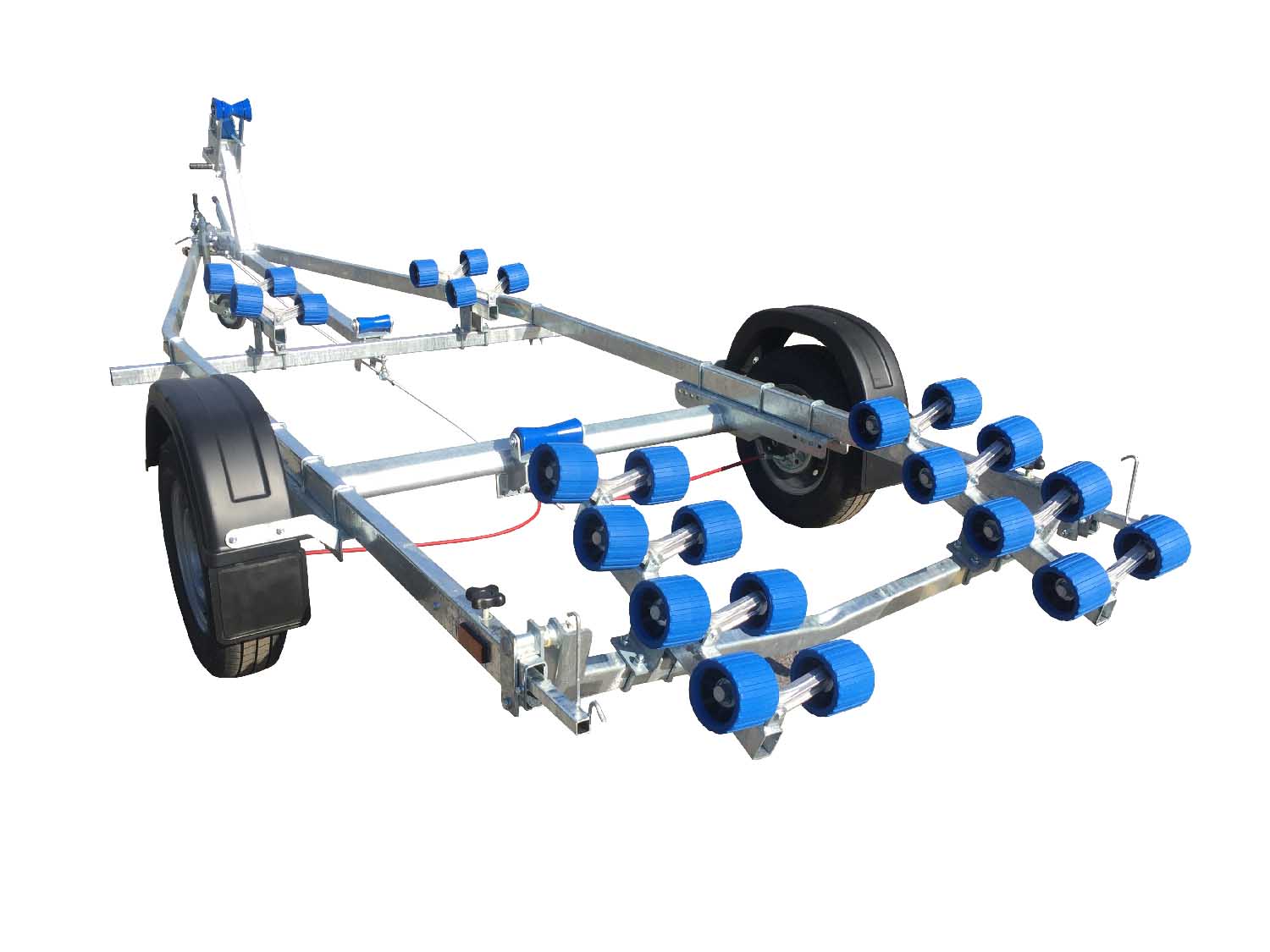 BRAND NEW EXT1300 SUPER ROLLER GALVANISED BOAT TRAILER.Suitable for dinghies up to 20’ (with overhang), 17’ hard boats and 5.6m ribsWith a trailer weight of 300kg it can take 1000kg of boat weight.Designed and manufactured in the UKStandard features include:Heavy duty frameAL-KO axle Waterproof sealed bearingsAdjustable swinging arm24 nylon non marking wobble rollers2 heavy duty keel rollersHeavy duty height adjustable winch post165R13 wheels42mm jockey wheel2000lb Dutton Lainson winchLight board on extendable barsEverything on this trailer is adjustable, so it can fit most hull shapes.Overall length: 5.70mOverall width:  2.05mRRP: £2463